ENTENTE	 								REPRISE HIVERNALE 2017-2018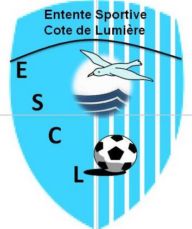   SPORTIVE 							    COTE DE 						Entraîneurs Seniors :	DRH =   GREAU Etienne au 06.72.87.06.05		      LUMIERE       								D3     =   LAURENCE Frédérick au 06.31.27.82.16D5     =   NAULEAU Julien au 06.75.01.59.25INFO :   Pour tous les entraînements à partir de JANVIER, prévoir des BASKETS et une bouteille d’eau.Participation de 5€ * =  Séance avec Charlotte + pot pour la nouvelle année.LUNDIMARDIMERCREDIJEUDIVENDREDISAMEDIDIMANCHESemaine51Trêve du lundi 18 décembre 2017 au mercredi 3 janvier 2018 – REPRISE AU STADE d’ANGLESPendant vos jours de régénération, (REPOS COMPLET LA 1ère SEMAINE DU 18/12 au 25/12)  (Repos musculaire, articulaire et tendineux)Trêve du lundi 18 décembre 2017 au mercredi 3 janvier 2018 – REPRISE AU STADE d’ANGLESPendant vos jours de régénération, (REPOS COMPLET LA 1ère SEMAINE DU 18/12 au 25/12)  (Repos musculaire, articulaire et tendineux)Trêve du lundi 18 décembre 2017 au mercredi 3 janvier 2018 – REPRISE AU STADE d’ANGLESPendant vos jours de régénération, (REPOS COMPLET LA 1ère SEMAINE DU 18/12 au 25/12)  (Repos musculaire, articulaire et tendineux)Trêve du lundi 18 décembre 2017 au mercredi 3 janvier 2018 – REPRISE AU STADE d’ANGLESPendant vos jours de régénération, (REPOS COMPLET LA 1ère SEMAINE DU 18/12 au 25/12)  (Repos musculaire, articulaire et tendineux)Trêve du lundi 18 décembre 2017 au mercredi 3 janvier 2018 – REPRISE AU STADE d’ANGLESPendant vos jours de régénération, (REPOS COMPLET LA 1ère SEMAINE DU 18/12 au 25/12)  (Repos musculaire, articulaire et tendineux)Trêve du lundi 18 décembre 2017 au mercredi 3 janvier 2018 – REPRISE AU STADE d’ANGLESPendant vos jours de régénération, (REPOS COMPLET LA 1ère SEMAINE DU 18/12 au 25/12)  (Repos musculaire, articulaire et tendineux)Trêve du lundi 18 décembre 2017 au mercredi 3 janvier 2018 – REPRISE AU STADE d’ANGLESPendant vos jours de régénération, (REPOS COMPLET LA 1ère SEMAINE DU 18/12 au 25/12)  (Repos musculaire, articulaire et tendineux)Semaine52Puis faire 2 footings de 30 minutes (à 140 – 160 ppm) entre noël et le 1er de l’an, avant la reprise collective mercredi 3 janvier 2018 à Angles,+ renforcement abdominal et pompesPuis faire 2 footings de 30 minutes (à 140 – 160 ppm) entre noël et le 1er de l’an, avant la reprise collective mercredi 3 janvier 2018 à Angles,+ renforcement abdominal et pompesPuis faire 2 footings de 30 minutes (à 140 – 160 ppm) entre noël et le 1er de l’an, avant la reprise collective mercredi 3 janvier 2018 à Angles,+ renforcement abdominal et pompesPuis faire 2 footings de 30 minutes (à 140 – 160 ppm) entre noël et le 1er de l’an, avant la reprise collective mercredi 3 janvier 2018 à Angles,+ renforcement abdominal et pompesPuis faire 2 footings de 30 minutes (à 140 – 160 ppm) entre noël et le 1er de l’an, avant la reprise collective mercredi 3 janvier 2018 à Angles,+ renforcement abdominal et pompesPuis faire 2 footings de 30 minutes (à 140 – 160 ppm) entre noël et le 1er de l’an, avant la reprise collective mercredi 3 janvier 2018 à Angles,+ renforcement abdominal et pompesPuis faire 2 footings de 30 minutes (à 140 – 160 ppm) entre noël et le 1er de l’an, avant la reprise collective mercredi 3 janvier 2018 à Angles,+ renforcement abdominal et pompesSemaine103/01/201819h30 :  Séance en salleLa Tranche Sur Mer(Baskets)Participation de 5€ *05/01/201819h45 :  SéanceAngles ou L’Aiguillon Sur Mer (Baskets et crampons)06/01/2018Match  amical  (Groupe)La Chaize Vic  1 (DSR)? – à La Chaize07/01/2018Championnat (D3)Match en retard15h00à AubignyAubigny 2Semaine208/01/201819h30 :  SéanceAngles(Baskets et crampons)10/01/2018Match  amical  (DRH)Luçon  1  (DRH)20h – à Luçon12/01/201819h45 :  SéanceAngles ou L’Aiguillon Sur Mer (Baskets et crampons)13/01/2018Match  amical  (DRH)ESOF 2 (PH)? – à St AndréMatch amical (D3)Chasnais (D4)? – à Chasnais14/01/2018Championnat (D5)Match en retard13h00à La BoissièreLa Boissière 3Semaine317/01/201819h30 :  SéanceAngles(Baskets et crampons)19/01/201819h45 :  SéanceAngles ou L’Aiguillon Sur Mer (Baskets et crampons)21/01/2018Championnat (10)15h00à La Tranche S/MIntrépides d’Angers 1Aux Robretières 3Semaine424/01/201819h30 :  SéanceAngles(Baskets et crampons)26/ 01/201819h45 :  SéanceAngles ou L’Aiguillon Sur Mer (Baskets et crampons)31/01/2018Championnat (11)15h00à BoufféréBoufféré AS 1Contre Brem Sur Mer 1